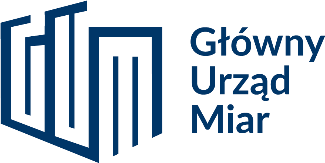 							Warszawa, 17 stycznia 2022 r.ZAPYTANIE W CELU OSZACOWANIA WARTOŚCI ZAMÓWIENIAGłówny Urząd Miar, ul. Elektoralna 2, 00-139 Warszawa, zwraca się z prośbą o przedstawienie propozycji cenowej (oszacowanie wartości zamówienia) na opracowanie koncepcji merytorycznej, aranżacji i wykonanie wystawy w siedzibie Głównego Urzędu Miar.Opis przedmiotu zamówienia zawarty jest w Załączniku Nr 1. Wycenę należy przedstawić w Formularzu oferty stanowiącym Załącznik Nr 2 oraz przesłać na adres: aneta.sliwinska@gum.gov.pl do dnia 31 stycznia 2022 r.Ewentualne pytania mające wpływ na przedmiotową wycenę proszę kierować na adres jak wyżej.Niniejsze zapytanie nie stanowi oficjalnego zapytania ofertowego (nie jest zobowiązaniem do zawarcia umowy) ma na celu jedynie oszacowanie wartości rynkowej usługi. Załączniki:Opis przedmiotu zamówieniaFormularz oferty